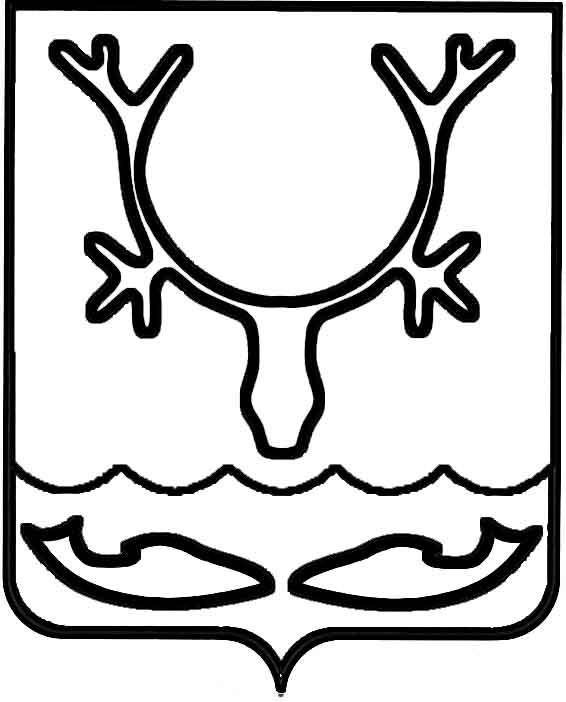 Администрация муниципального образования
"Городской округ "Город Нарьян-Мар"РАСПОРЯЖЕНИЕО внесении изменения в распоряжение Администрации муниципального образования "Городской округ "Город Нарьян-Мар"                от 02.11.2022 № 574-рВ целях актуализации правовых актов Администрации муниципального образования "Городской округ "Город Нарьян-Мар" в сфере развития механизмов муниципально-частного партнерства на территории муниципального образования "Городской округ "Город Нарьян-Мар": Внести в распоряжение Администрации муниципального образования "Городской округ "Город Нарьян-Мар" от 02.11.2022 № 574-р "Об утверждении плана мероприятий ("дорожной карты") по развитию муниципально-частного партнерства 
на территории муниципального образования "Городской округ "Город Нарьян-Мар" изменение, изложив Приложение в новой редакции (Приложение).Настоящее распоряжение вступает в силу со дня его подписания.Приложениек распоряжению Администрации муниципального образования"Городской округ "Город Нарьян-Мар"от 21.09.2023 № 510-р"Приложениек распоряжению Администрации муниципального образования"Городской округ "Город Нарьян-Мар"от 02.11.2022 № 574-рПлан мероприятий ("дорожная карта")по развитию муниципально-частного партнерства на территории муниципального образования"Городской округ "Город Нарьян-Мар"Примечание:УЭиИР – управление экономического и инвестиционного развития Администрации муниципального образования "Городской округ "Город Нарьян-Мар";УЖКХ – управление жилищно-коммунального хозяйства Администрации муниципального образования "Городской округ "Город 
Нарьян-Мар";УМИ – управление муниципального имущества и земельных отношений Администрации муниципального образования "Городской округ "Город Нарьян-Мар";УОИО – управление организационно-информационного обеспечения Администрации муниципального образования "Городской округ "Город Нарьян-Мар".".21.09.2023№510-рИ.о. главы города Нарьян-МараД.В. Анохин№ п/пНаименование мероприятияСроки реализацииОтветственный исполнительОжидаемый результат1Актуализация нормативных правовых актов муниципального образования "Городской округ "Город Нарьян-Мар" в области муниципально-частного партнерства в соответствии 
с законодательством Российской Федерациипо мере необходимостиУЭиИРПриведение нормативных правовых актов муниципального образования "Городской округ "Город Нарьян-Мар" в области муниципально-частного партнерства 
в соответствие с законодательством Российской Федерации2Формирование перечня объектов, 
в отношении которых планируется заключение концессионных соглашенийежегодно 
до 1 февраляУЭиИР, УЖКХ, УМИУтверждение перечня объектов, 
в отношении которых планируется заключение концессионных соглашений, опубликование на официальном сайте Администрации города Нарьян-Мара3Определение приоритетных 
для муниципального образования "Городской округ "Город 
Нарьян-Мар" отраслей развития муниципально-частного партнерствапо мере необходимостиУЭиИР, УЖКХ, УМИРазработка и принятие нормативного правового акта Администрации муниципального образования "Городской округ "Город Нарьян-Мар", определяющего перечень приоритетных для муниципального образования "Городской округ "Город 
Нарьян-Мар" отраслей развития муниципально-частного партнерства4Распределение полномочий 
между структурными подразделениями Администрации муниципального образования "Городской округ "Город 
Нарьян-Мар" по реализации проектов муниципально-частного партнерства после внесения изменений 
в решение Совета городского округа от 20.05.2016 № 238-р 
"Об утверждении положения 
"О муниципально-частном партнерстве 
в муниципальном образовании "Городской округ "Город 
Нарьян-Мар";актуализация 
по мере необходимостиУЭиИР, УЖКХ, УМИРазработка и принятие нормативного правового акта Администрации муниципального образования "Городской округ "Город Нарьян-Мар" 
о распределении полномочий в рамках реализации Федерального закона 
от 13.07.2015 № 224-ФЗ "О государственно-частном партнерстве, муниципально-частном партнерстве в Российской Федерации 
и внесении изменений в отдельные законодательные акты Российской Федерации", а также его актуализация 
(при необходимости)5Распределение полномочий 
по реализации проектов 
с использованием механизма концессионных соглашенийпосле внесения изменений 
в решение Совета городского округа от 26.09.2013 № 595-р 
"Об утверждении Положения 
"О концессионных соглашениях, объектом которых является имущество муниципального образования "Городской округ "Город 
Нарьян-Мар";актуализация 
по мере необходимостиУЭиИРРазработка и принятие нормативного правового акта Администрации муниципального образования "Городской округ "Город Нарьян-Мар" о распределении полномочий в рамках реализации Федерального закона от 21.07.2005 № 115-ФЗ 
"О концессионных соглашениях", а также его актуализация (при необходимости)6Разработка схем заключения соглашения о муниципально-частном партнерстве и концессионного соглашения в соответствии 
с законодательством Российской Федерации В течение
1 месяца 
со дня принятия нормативных правовых актов Администрации муниципального образования "Городской округ "Город Нарьян-Мар", указанных 
в пунктах 4 и 5 настоящей "дорожной карты"УЭиИРРазработка и опубликование схем7Реализация проектов 
с использованием механизма концессионных соглашений 
и иных форм муниципально-частного партнерствапо мере необходимостиУЖКХ, УЭиИРВедение инвестиционных проектов, 
в том числе заключение соглашений 
о реализации проектов с использованием механизма концессионных соглашений 
и иных форм муниципально-частного партнерства8Ведение реестра заключенных соглашений о муниципально-частном партнерствепо мере необходимостиУЭиИРВедение реестра заключенных соглашений 
о муниципально-частном партнерстве 
и опубликование его на официальном сайте Администрации города Нарьян-Мара9Осуществление координации деятельности по реализации проектов с использованием механизма концессионных соглашений и иных форм муниципально-частного партнерствапо мере необходимостиУЭиИРОрганизация деятельности рабочей группы по развитию механизмов муниципально-частного партнерства на территории муниципального образования "Городской округ "Город 
Нарьян-Мар"10Обеспечение открытости 
и доступности информации 
о развитии муниципально-частного партнерства на территории муниципального образования "Городской округ "Город 
Нарьян-Мар"постоянноУЖКХ, УМИ, УОИОРазмещение на официальном сайте Администрации города Нарьян-Мара информации о развитии муниципально-частного партнерства на территории муниципального образования "Городской округ "Город Нарьян-Мар"